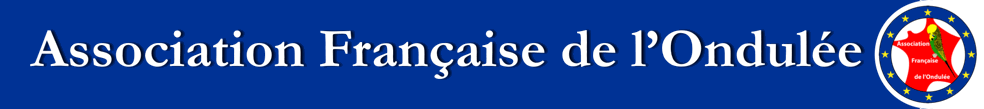 Repas annuel de l'A.F.O. 2021Samedi 02-10-2021 à 20 HeuresAuberge « La poule au pot » – (46250) Goujounachttps://www.facebook.com/La-Poule-au-Pot-985314894847753/Menu du Terroir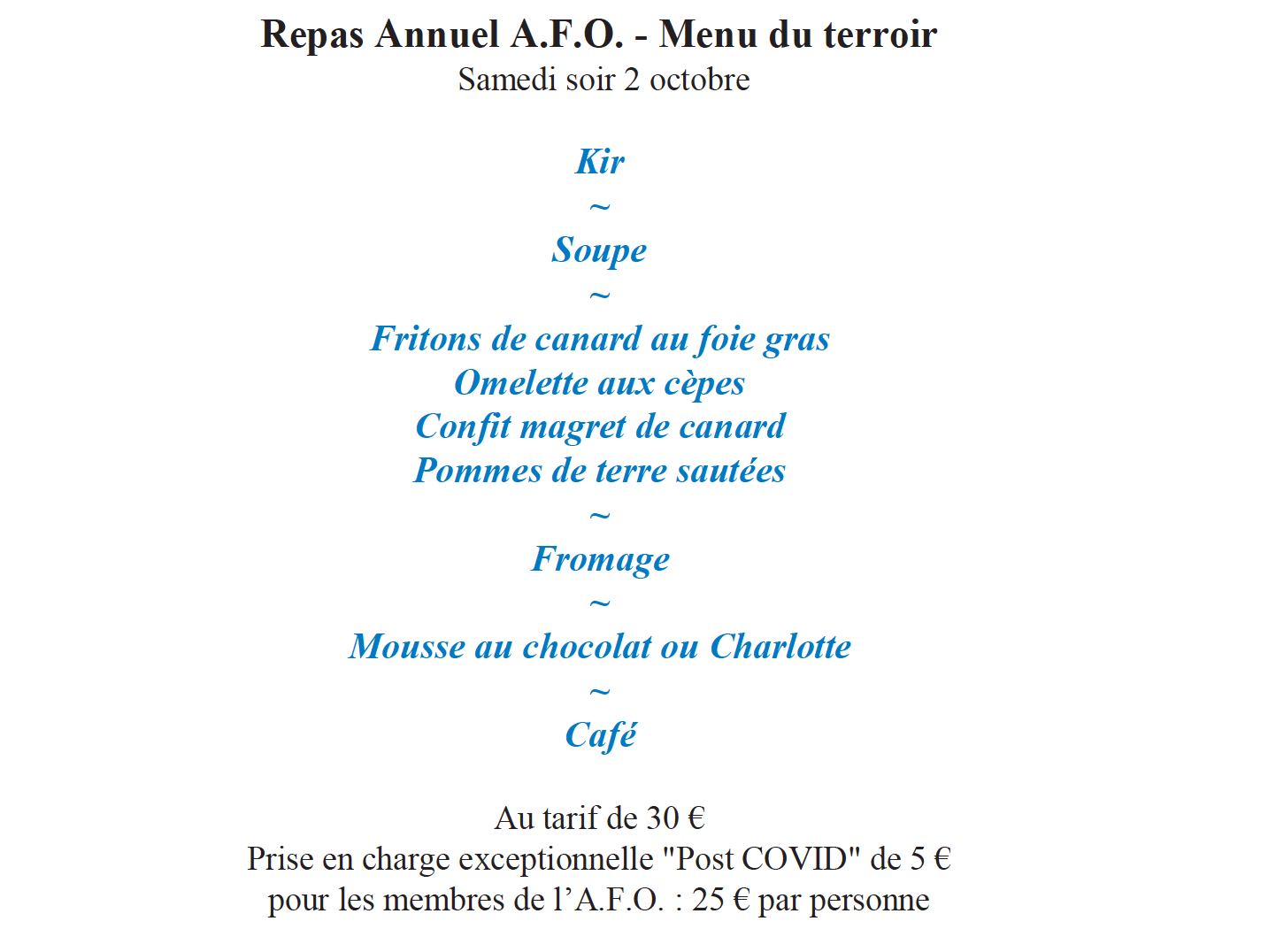 ! ! Repas annuel A.F.O. limité à 80 participants, paiement à la réservation ! !Nom : ...........................................................................................Prénom : ...................................................................Adresse : ................................................................................................................................................................................Ville : .................................................................................................................................................C.P. : ...................................................................Téléphone : .................................................................................................................................................Mail : .................................................................... Assistera au repas annuel.......OUI/ NON ...... (barrer la mention inutile)Nombre de personnes A.F.O. : .................x 25,00 €= ..................................€Nombre de personnes Hors A.F.O. : .................x 30,00 €= ..................................€Ci-joint chèque bancaire/postal de :	 € à l’ordre de l’A.F.O. À : 		Le :		                                                                             SignatureA adresser avant le Mercredi 15 Septembre 2021 à : Annick PLUMAS 13, rue Auguste Renoir 28300 MAINVILLERS Tél : 06 21 34 45 24        Email :  annick.plumas@yahoo.fr